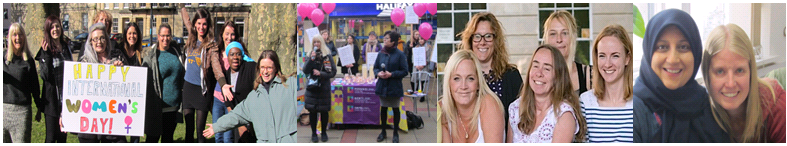 Next Link is committed to safeguarding and promoting the welfare of children, young people and adults at risk of abuse, and expects all staff and volunteers to share this commitment. Next Link is committed to Equal Opportunities. *Due to the specific requirements of this role, this post is exempt under the Equality Act (2010), Part 1, Schedule 9 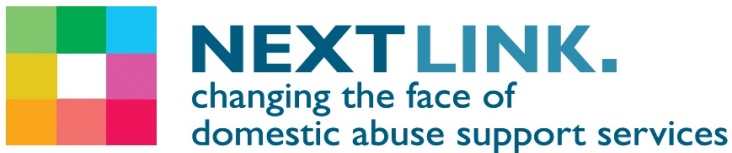 (Genuine Occupational Requirement) Next Link is part of Missing Link HousingFemale* Black and Minoritised Ethnic CommunitiesSafe House Support Worker We have a rewarding opportunity available for a Female Black and Minoritised Ethnic Communities Safe House Support Worker to join our team based in Bristol. You will join us on a full time, permanent basis working 37.5 hours per week. In return, you will receive a competitive salary of £24,496 per annum plus benefits. Established in 1999, Next Link is the leading provider of domestic abuse services to women and children in Bristol and South Gloucestershire. At Next Link we are committed to providing holistic, empowering and personalised support and advocacy to women and children experiencing domestic abuse. With a focus on survivor’s safety and recovery; we believe the provision of flexible support tailored to survivor’s need’s can be transforming, helping to maximise independence and self-determination so survivors can make informed choices.In return for joining us, we will offer you: Up to 30 days annual leave (depending on length of service) 3 extra holidays including International Women’s Day Excellent development and training opportunitiesEmployer pension contribution (minimum 5% of your gross salary) Mindful Employer Plus Scheme Cycle to Work Scheme Long Service Awards Wellness AwardsStaff Recognition AwardsAbout the role: We are looking for a Black and Minoritised Ethnic Communities Safe House Support Worker to join us and work within a dynamic, fast paced team, providing high quality safe house accommodation and support to black and ethnic minority women and children who have experienced domestic abuse, with a victim centred approach, focussing on safety and recovery. This post will work within an integrated team within Next Link Domestic abuse services.Key duties and responsibilities of our Black and Minoritised Ethnic Communities Safe House Support Worker:Provide high quality accommodation and housing related support to women and children who have experienced domestic abuseProvide individual and group work support to women and their children who are living in the Safe HousesEnsure that service users are provided with a safe, supportive and welcoming environment to supporting them to stabilise, gain independence skills, sustain their tenancies, and access appropriate move-on accommodationWork within a recovery and psychologically informed approach, supporting women to maximise their safety, independence and wellbeingLiaise effectively and collaboratively with all appropriate agencies and community groupsTake part in the assessment of women / families referred to the service; including gathering additional information from supporting agenciesCarry out needs assessments which effectively establish the support needs of families and enable support to be offered as quickly as possibleAdvise women on personal safety and safety procedures regarding the safe houseBe responsible for the safe houses, ensuring a supportive, homely and safe environment is maintained and a daily staff presenceThis is not an exhaustive list of your duties and outlines the general ways in which it is expected you will meet the overall requirements of this post.What we are looking for in our ideal Black and Minoritised Ethnic Communities Safe House Support Worker: An understanding of the impact of domestic abuse on women and children, particularly black minority ethnic groupsExperience of working with women and children impacted by forced marriage, honour based violence and or female genital mutationExperience of working in supported housingKnowledge of the safety options available to women experiencing domestic abuse Experience of support planning and risk assessment An understanding of cultural diversityA full driving licence (to include business use) and access to transportEssential Requirement:Black and Minoritised Ethnic Communities womanIf you are motivated, resourceful and passionate about empowering female victims of domestic abuse, please apply now to join us as our Black and Minoritised Ethnic Communities Safe House Support Worker and contribute to the valuable work Next Link and its wider services, delivering hope and support to survivors of domestic violence and abuse.How to apply:Please download the application pack from our website and complete the application form. Please submit your application by 9am Friday 30th December 2022. Please do not send CVs. Interviews will be held on w/c 9th January 2023.               www.nextlinkhousing.co.uk                                  HR.Enquiries@missinglinkhousing.co.uk             